Технологическая карта на изготовление поделок из карандашной стружкина занятии объединения по интересам «Радуга идей»(педагог дополнительного образования Шумилова Е.Н.)Цель: создать совенка из карандашной стружки.Задание: изготовить совенка из карандашной стружки.Решение: изготовить совенка из карандашной стружки.№Технологическая операцияЭскизИнструменты и материалы1Прежде чем приступать к аппликации из стружки нужно создать шаблон будущей работы на листе бумаги формата А4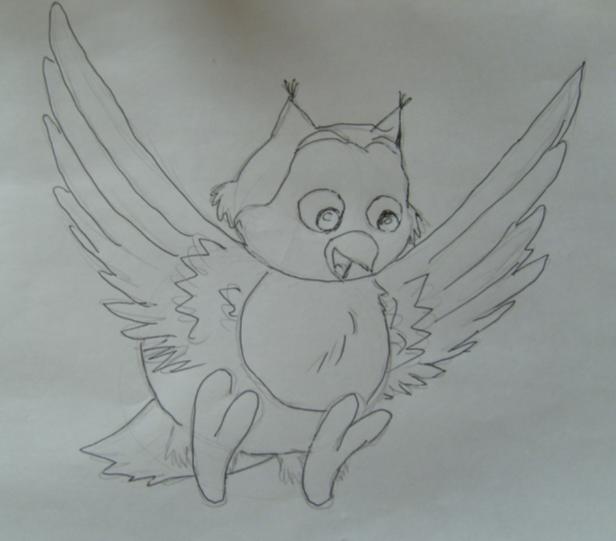 2Карандашная стружка сортируется по цветам, в результате чего работа значительно упрощается. 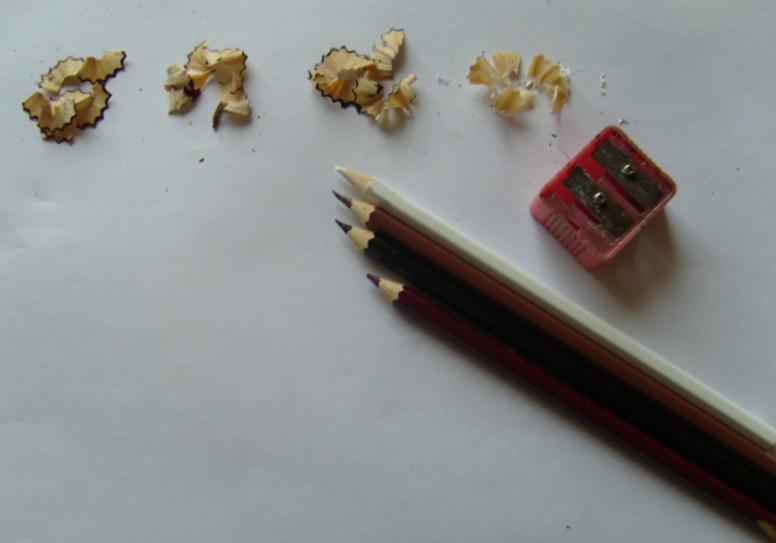 .Карандаши разных цветов, точилка3Участок изображения нужно покрыть слоем клея ПВА кисточкой или клеем-карандашом, затем, аккуратно выкладывается стружка.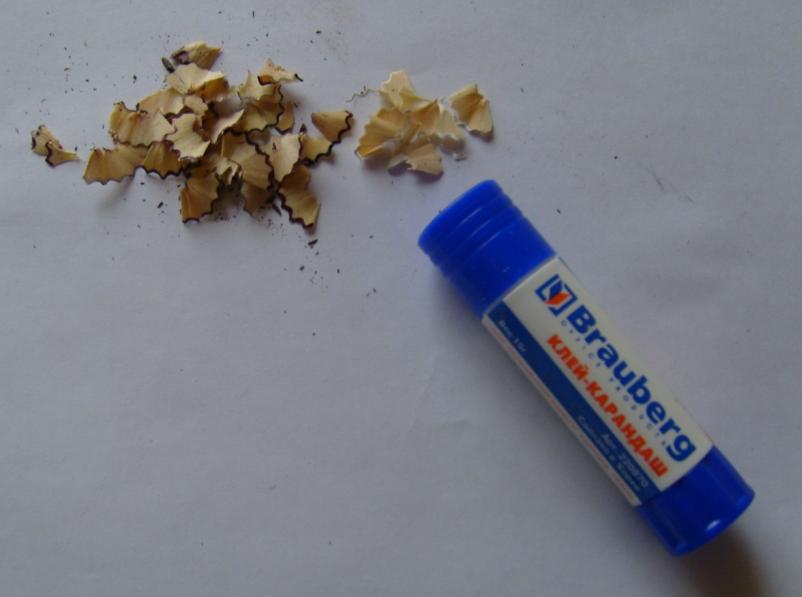 Клей, кисточка.4Выкладываем карандашную стружку на силуэт совенка, подбирая соответствующий цвет.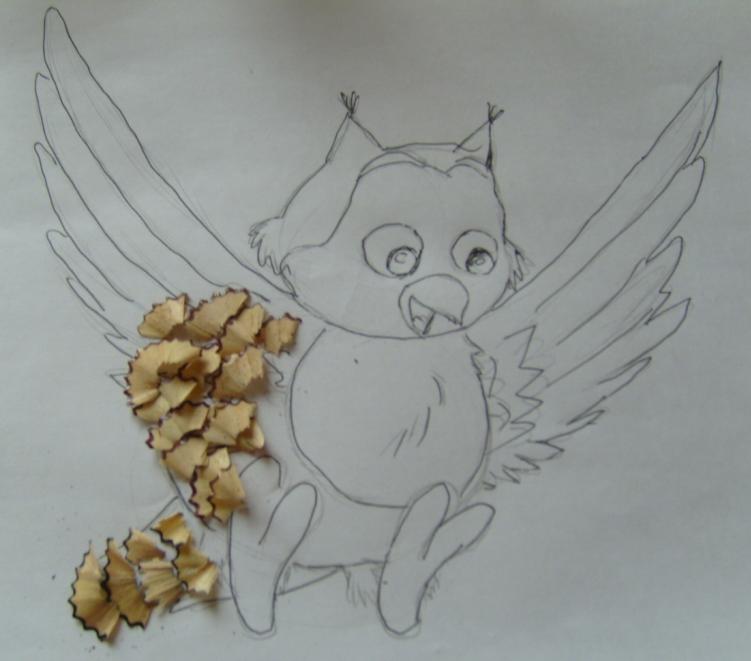 5Вырезаем готовое изделие по силуэту, клюв делаем из картона, приклеиваем глазки для игрушек.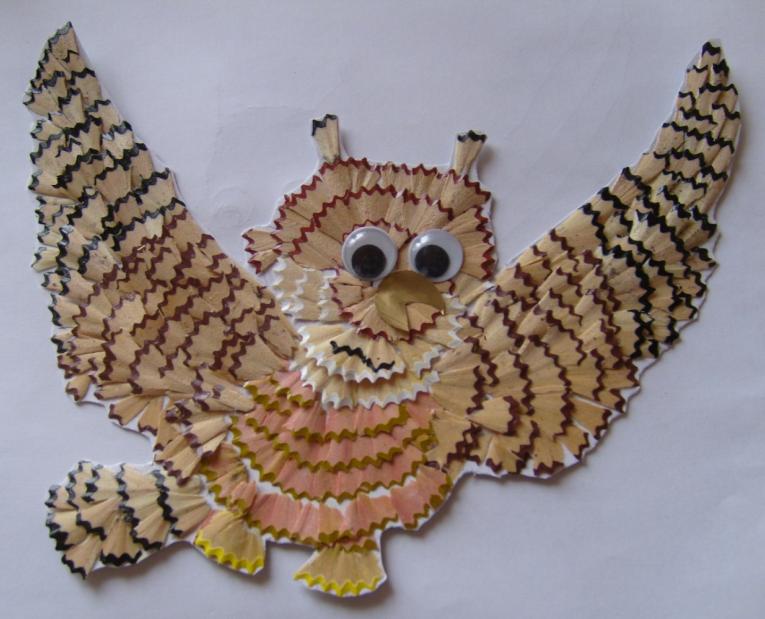 Небольшой кусочек картона, пластиковые глазки для игрушек.6Выбираем фон, наклеиваем поделку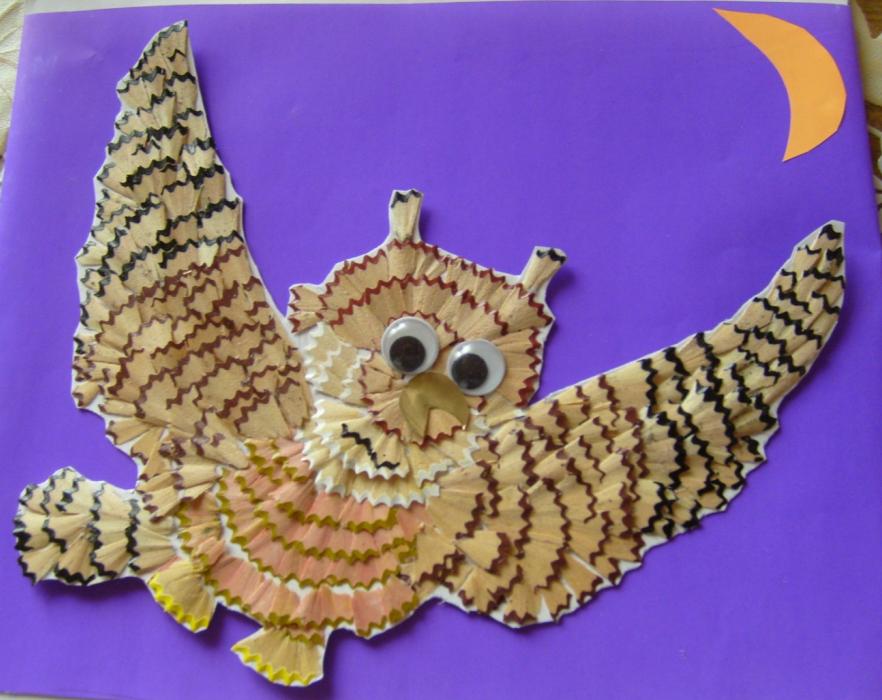 Цветной картон, месяц из цветной бумаги.